ПУБЛИЧНЫЙ ОТЧЕТО СОСТОЯНИИ И РЕЗУЛЬТАТАХ ДЕЯТЕЛЬНОСТИмуниципального образовательного учрежденияГаханская средняя общеобразовательная школаза  2015 - 2016 учебный годОбразовательная деятельность осуществляется в соответствии с:- Федеральным законом «Об образовании в Российской Федерации» № 273-ФЗ от 29.12.2012;  -Уставом школы;-Локальными актами школы.Контактная информация:Почтовый адрес:669513, Иркутская область Эхирит-Булагатский район, с.Гаханы, пер. Школьный .1Контактные телефоны:8(395)41-2-35-17 – телефон школыE-mail gahan-ehirit@rambler.ruСайт школы  http:// gahan.ehirit38.ru В  2015-2016 учебном году педагогический коллектив школы работал над проблемой «Повышение качества образования в условиях внедрения новых образовательных стандартов в ОУ».                                                                                                                     Была поставлена цель: повышение качества образования, формирование разносторонней социально-значимой личности на основе интеграции качественного общего и дополнительного образования в эмоционально-привлекательной для учащихся воспитательной среде.                                             Задачи, которые были поставлены на учебный год:1. Продолжить работу по повышению качественного уровня обучения путем совершенствования методик обучения, внедрения современных технологий преподавания. 2.Усиление роли ШМО по изучению и внедрению ФГОС НОО, ООО, СОО, по повышению ответственности учителя за профессионализм и компетентность,  результативную работу.3.Создать безопасную среду и вести работу по улучшению образовательного пространства, обеспечивающих комфортную школьную среду и гигиену.4. Продолжить  работу по реализации концепции духовно – нравственного развития личности ученика, для чего усилить воспитательный потенциал школы и обеспечить индивидуальное  психолого - педагогическое сопровождение каждого обучающегося для полноценного включения в образовательное пространство и успешной социализации.5. Продолжить работу по программе «Одаренные дети» для поддержки и развития талантливых детей. В системе реализации данной темы используются различные формы методической работы: деятельность школьных методических объединений, методические семинары, участие в профессиональных конкурсах, обмен опытом, посещение открытых уроков, педагогический совет, круглый стол, мастер-класс, творческие отчеты и другие.Краткие сведения из истории школыСовременное здание школы функционирует с 1 сентября 1968 года. Тысячи обучающихся окончили нашу школу.Характеристика контингента обучающихсяВ 2015 - 2016 учебном году общий контингент по общеобразовательному учреждению составил: 11 класс - комплектов, 114 учащихся на начало года. В 1-ой ступени – 47 учащихся, во 2-ой – 53 учащихся и в 3-ей – 14 учащихся.Состояние материально – технической базы и оснащенности.Учебно-материальная база, благоустройство и оснащенностьБлагодаря совместным усилиям родителей, сотрудников школы, управлению образованием Эхирит-Булагатского района, проводится определенная работа по укреплению материально-технической базы ОУ.Общее количество кабинетов  составляет 14. Из них 3 кабинета – начальные классы, 2 из них оборудованы  регулируемыми по росту столами и стульями. Есть необходимое аудио- и видео оборудование, мультимедийным проектором, а также другими техническими средствами обучения. Лаборантские – 2,  кабинет информатики - 1, кабинет обслуживающего труда -1,  мастерские – 1,  спортивный зал –1, библиотека -1, столовая -1. Компьютерных классов - 1, общее количество компьютеров в компьютерных классах – 6, компьютеров в локальной сети по всей школе – 8, интерактивных досок – 3, переносных проекторов – 1, принтеров – 1, количество многофункциональных устройств – 1, копировальных аппаратов – 1,  ЭВМ с лицензионной операционной системой Windows– 7.Условия для занятий физкультурой и спортом Есть спортивный зал, обеспеченный оборудованием для игры в баскетбол, волейбол, футбол и прочие игры. А также есть все для занятия гимнастикой и ОФП (спортивные снаряды и канаты, мячи и сетки). В дневное время зал используется для занятий физической культурой, спортивными играми. При ОО имеется стадион. По федеральной программе было получено оборудование (волейбольные, баскетбольные сетки, баскетбольные щиты, перекладины и многое другое)  Условия для досуговой деятельности и дополнительного образованияБиблиотека школы оснащена всем необходимым. Фонд библиотеки составляет: библиотечный фонд – 1814, учебники – 1665, художественная литература – 100, метод. литература – 24, словари и энциклопедии – 25, двд диски – 130.  Имеется необходимая документация по учёту и хранению информации о библиотечном фонде.В МОУ Гаханская СОШ для предотвращения чрезвычайных ситуаций имеются:Автоматическая пожарная сигнализация (АПС), средства пожаротушения, аптечки для оказания первой медицинской помощи.Безопасность школы является приоритетной в деятельности администрации школы и педагогического коллектива. Объектом этой деятельности являются: охрана труда, правила техники безопасности, меры по предупреждению террористических актов и контроля соблюдения требований охраны труда. Безопасность школы включает все виды безопасности, в том числе: пожарную, электрическую, антитеррористическую, опасность, связанную с техническим состоянием среды обитания.В июне месяце проведен текущий косметический ремонт школы.Структура и система управления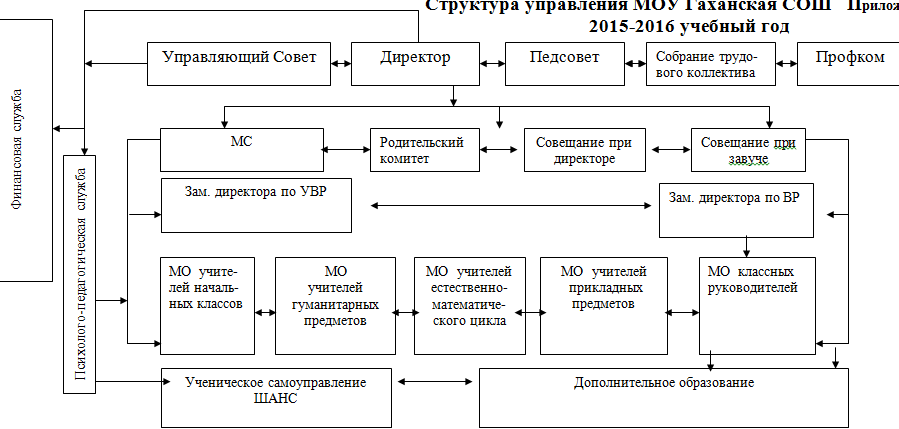 Управление   осуществляется в соответствии с действующим законодательством Российской Федерации и Уставом.В управлении школой  участвуют органы самоуправления:- Управляющий совет школы; - педагогический совет;- методический совет;- родительский комитет;- Общешкольное родительское собрание;- общее собрание коллектива;- ученическое самоуправление «ШАНС».Управляющий совет школы – это коллегиальный орган самоуправления, имеющий полномочия, определенные Уставом школы, по решению вопросов функционирования и развития.	Порядок выборов органов самоуправления учреждения и их компетенция определяются Уставом и соответствующими Положениями о данных органах самоуправления.Структура, порядок формирования органов управления, их компетенция и порядок организации деятельности:- управление в учреждении строится на принципах единоначалия и самоуправления. - принцип единоначалия представлен деятельностью директора школы. Совет школы имеет следующие полномочия:- принятие программы развития школы;- принятие программы сохранения и развития здоровья обучающихся;- принятие программы воспитательной работы школы;- согласование порядка работы учреждения, продолжительность учебной недели и учебных занятий в соответствии с учебным планом и графиком работы учреждения, включая периоды каникул и их длительность;- принятие и рекомендация на утверждение директора школы Положения о порядке и условиях распределения стимулирующей части фонда оплаты труда работников школы;- принятие решения и направление рекомендации директору школы о заключении (расторжении) соглашений с общественными детскими и молодежными организациями (объединениями) об их деятельности в школе;- внесение на рассмотрение Общего собрания коллектива школы предложения по внесению изменений и (или) дополнений в Устав школы по всем вопросам его деятельности. Общее руководство  учреждением осуществляет директор школы.Организация деятельности школы, направленной на получение бесплатного общего образования.Учебная деятельность педагогического коллектива была подчинена учебному плану, составленному на основе РУП для образовательных учреждений  Иркутской области.Учебный план явился нормативно - правовой основой, регламентирующей организацию и содержание образовательного процесса в школе, разработан план в соответствии с выполнением санитарно - эпидемиологических правил и нормативов.Учебный план определял состав образовательных областей базового компонента, распределение времени между федеральным (инвариантным), региональным и школьным (вариативными) компонентами, максимальный объем аудиторной учебной нагрузки обучающихся.Учебный план был направлен на решение следующих задач:• обеспечение базового образования для каждого школьника; • осуществление индивидуального подхода к учащимся, создание адаптивной образовательной среды, • содействие развитию творческих способностей учащихся.В целях сохранения единого образовательного пространства и единых требований к уровню подготовки выпускников, каждая образовательная область была представлена предметами федерального, регионального и школьного компонентов.Для сохранения единого образовательного пространства и обеспечения преемственности, преподавание в ОУ велось по учебникам, соответствующим Федеральному перечню допущенных и рекомендованных учебников и учебных изданий на 2015-2016 учебный год.Кадровый составПедагогический коллектив школы насчитывал 22 педагогических работника.Профессиональный уровень педагогических работников: первая категория -  19 педагогов – 86,3%; соответствие  занимаемой должности - 3 – 13,6%. Из них: - 1 педагог-психолог, 1 социальный педагог;- начальное общее образование – 4 учителя из них:3 учитель - 75% имеет высшее образование; 2 - 50% - 1 кв. категория;- основное общее образование и среднее общее образование – из 18 учителей - 15 учителей - 83.3% высшее образование; 16 – 88,8% - 1 кв. категория;9 человек (41%) – отмечены ведомственными наградами  в сфере образования и науки:-1 человек (4,5%) -  имеет звание «Отличник просвещения РСФСР»;- 3 человека (13,6%) - имеют нагрудный знак «Почётный работник общего образования Российской Федерации»;- 2  человека (9,1%) - награждены Почётной грамотой МО и науки Российской Федерации;-4 человека (18%) – награждены Почетной грамотой МО Иркутской области; -2 человека (9,1%) получили Благодарность МО  Иркутской области.Педагогический коллектив работает по программе развития школы, которая предусматривает поэтапную реализацию проекта, определяет стратегию развития школы и действия по ее реализации. В ней отражены тенденции развития школы с учетом ее социума и главные проблемы и задачи работы педагогического и ученического коллективов, родительской общественности и социальных партнеров школы.Обучение ведется в две смены. Школа работает в режиме шестидневной учебной недели (кроме 1-ого класса, который занимается в режиме пятидневной недели). Учебные занятия начинаются в 8.30. В режим работы школы включены  перемены.Продолжительность уроков: 1 класс – 35 минут, 2-11 классы – 45 минут. Во второй половине дня проводятся факультативные занятия для учащихся и кружки.Школа осуществляет обучение в соответствии с уровнями общеобразовательных программ трех ступеней образования:I ступень – начальное общее образование (срок обучения 4 года);II ступень – основное общее образование (срок обучения 5 лет);III ступень – среднее общее образование (срок обучения 2 года).РасписаниеРасписание уроков строилось с учетом дневной, недельной кривой, умственной работоспособности учащихся и максимально допустимой учебной нагрузки школьников.Учебная нагрузка школьниковОсобенности обучения на 1 уровне(начальное общее образование)Для 1 класса в соответствии с САНПиН  2.4.22821-10была предусмотрена  5-дневная неделя при 35-минутной продолжительности урока и максимально-допустимой недельной нагрузке - 21 час. Во 2-4 классах максимально допустимая недельная нагрузка - 26 часов при 6-дневной неделе и 40-минутной продолжительности урока. Продолжительность учебного года в первом классе – 33 недели, во 2-4 классах – не менее 34 недель.                                                                                             Учебный план, состоит из двух частей – обязательной части и части, формируемой участниками образовательных отношений.Обязательная часть  учебного плана составляет 80%, а часть формируемая участниками образовательных  отношений – 20%.Обязательная часть учебного плана отражает содержание образования, которое обеспечивает решение  важнейших целей современного начального образования.Часть учебного плана, формируемая участниками образовательных отношений, обеспечивает реализацию образовательных потребностей и запросов обучающихся, родителей (законных представителей). С учетом этого во 2-4 классах включены: в предметную область «Филология» - факультативный курс «Бурятский язык», с целью обеспечения этнокультурных интересов обучающихся; в предметную область «Математика и информатика» - учебный предмет «Информатика в играх и задачах», с целью воспитания и развития качеств личности, отвечающих требованиям информационного общества, предполагающегося при реализации системно–деятельностного подхода. В предметную область «Математика и информатика» включен факультативный курс  «Математика в играх и задачах» в 3 классе с целью повышения мотивации к предмету, развития математического образа мышления и интеллектуальных возможностей учащихся.Во 2 классе в предметную область «Обществознание и естествознание (окружающий мир)» включен факультативный курс «Я - исследователь» с целью познавательного развития обучающихся обеспечения преемственности начального общего и основного общего  (п.7 ФГОС НОО) в части формирования умений выполнения учебно-исследовательской и проектной деятельности. В 4 классе введен комплексный учебный курс ОРКСЭ – один из его модулей «Основы светской этики» на основании письма Министерства образования Иркутской области от14.11.2011г. №55 – 37-37-32/12 «О введении комплексного учебного курса ОРКСЭ в 2012-2013 учебном году», согласно выбора модуля обучающимися и их родителями (законными представителями).                             Особенности  обучения на II ступени обучения                                                                                                                       ( основное общее образование)Согласно  распоряжению  Правительства РФ от 07.09.2010г.  №1507-р  «О плане действий по модернизации общего образования на 2011/2015г.» режим планового  введения федерального государственного образовательного стандарта основного общего образования  (далее – ФГОС ООО, Стандарт) начинается с 01.09. 2015г. в соответствии с утвержденным  приказом Министерства образования и науки Российской Федерации №1897 от 17.12.2010) и является  основанием для введения ФГОС ООО в 5-х классах.В связи с введением  ФГОС ООО школа начинает реализовывать основную образовательную программу основного общего образования (далее –  ООП ООО), содержащую, в соответствии с требованиями Стандарта, три раздела: целевой, содержательный и организационный.Продолжительность учебного года в 5 классе – 35 недель, 6-дневная учебная неделя.Продолжительность урока 40 минут.Для учащихся 6-х – 9-х классов предусмотрена 6- дневная рабочая неделя при 40 – минутной продолжительности урока. В учебном плане второй ступени образовательные области представлены : "Филология" предметами "Русский язык", "Литература", "Английский язык"; "Математика" -предметами "Математика" в 6 классе, "Алгебра", "Геометрия" в 7-9 классах, "Информатика" в 6-9 классах; «Обществознание»- предметами «История», «Обществознание», «География»; «Естествознание»- «Биология», «Физика», «Химия»; «Искусство»- «Музыка», «ИЗО»; «Технология»- «Технология»; «Физическая культура»- «Физическая культура», «ОБЖ». Усиление базового образовательного компонента производится за счет регионального и школьного компонентов: в региональном компоненте вводятся: в образовательной траектории «Филология» предмет "Литература Восточной Сибири" в 6 классе; «Информатика»- «Информатика и ИКТ» в 6-7 классах; «Естествознание»- «География Иркутской области» в 8,9 классах; «Технология»- «Черчение» в 8,9 классах.Компонент образовательного учреждения представлен обязательным предметом «Технология» в 8 классе и предметами по выбору (по запросу обучающихся и родителей  (законных представителей)):  ф/к "Бурятский язык" в 6-9-х классах по 1 часу, ф/к по русскому языку «Синтаксис. Сложное предложение» в 9 классе, «Слово и текст» в 7 классе с целью реализации в образовательном пространстве лингвистической содержательной основы, способствующей расширению знаний учащихся в этой образовательной области;  «Решение текстовых задач» в 6классе, «Тождественные преобразования» в 7 классе, «Практикум по решению задач» в 8 классе, «Функционально-графические преобразования», «Решение уравнений и неравенств с параметрами» в 9 классе по математике, которые направлены на расширение математических знаний в данной образовательной области;  ф/к «Решение расчетных задач по химии»- 0,5 ч. в 8классе.Особенности III ступени обучения(Среднее общее образование).В учебном плане третьей ступени обучения на инвариантную часть выделено 56 часов,  на региональный компонент – 2 ч., школьный компонент – 16ч.Инвариантная часть представлена базовыми учебными предметами, предназначенными для завершения образования в области базовых компетенций. Их содержание определяется базовыми стандартами.Региональный компонент 3 ступени представлен курсами по изучению историко – культурного наследия области, района, села и по психологии социальной и межкультурной компетентности: "История и культура Прибайкалья" в 11 классе,  "Психология" в 10 классе.Компонент образовательного учреждения на 3 ступени обучения представлен обязательными предметами «Русский язык» в 10,11 классах, «Алгебра и начала анализа» в 10 классе. Часы по предмету «Технология» в 10 классе разработаны в соответствии с программой "Технология" Симоненко В.Д. и основаны на изучение делопроизводства и основ предпринимательства, в 11классе- профессиональной подготовки учащихся «Водитель автомобиля».Предметы по выбору расширяют содержание базовых учебных предметов, что позволяет получить дополнительную подготовку для успешной итоговой аттестации и более целенаправленно выбрать направление дальнейшего образования. В 10,11 классах вводятся факультативные курсы: по математике «Практикум по решению задач», «Методы решения уравнений»; физике «Физика+»; химии «Расчетные качественные задачи по химии», «Вещества и их свойства»; биологии «Генетика и селекция», истории «История мировых религий», обществознанию «Материально – духовная культура бурят», элективные курсы по биологии  "Основы молекулярной биологии" и физике "Методы решения физических задач" по программе Орлова В.А., Саурова Ю.А. для реализации  естественнонаучной, содержательной основы, способствующих углублению знаний в  образовательных областях «Естествознание».В целом процент выполнения учебного плана по ОУ – 99,9%, в практической части – по биологии, физике – 100%, химии – 100%.Соблюдение нормативных требований к структуре учебного плана и в содержании его способствовало достижению школьников ОУ ФГОС НОО ОООи ФкГОС общего образования, обеспечивало право на качественное образование и готовность обучающихся использовать полученные знания , учебные умения и навыки обязательного минимума содержания для решения практических и теоретических задач и возможности продолжения в рамках реализации непрерывности образования.Таким образом, учебный план образовательного учреждения дал возможность школе определиться в своей образовательной стратегии.Реализация данного учебного плана обеспечивало право учащихся получить базовое образование, позволило удовлетворить социальный заказ родителей, образовательные и познавательные интересы школьников.Семейное обучение учащихся.В 2015 -2016учебном году на семейном обучении по состоянию здоровья согласно медицинским показаниям находилась 1 ученица Кондратьева А.7 классе.  Обучение  проводилось по учебному плану (10 часов), составленной с учетом его индивидуальных особенностей, по утвержденному расписанию учебных занятий учителями Бардахановой М.В. (математика),  Мантахаевой С.В. (русский язык), Хинхаевым Б.С. (история/ обществознание интегрированно), Мантахаевым А.А. (естествознание), Буентаевым Н.В ( ИЗО интегрированно, физкультура) Ангаровой Т.В. технология. Программа обучения за год выполнена на 99%.Обучалось по специальной коррекционной программе 8 вида 6 учащихся. Составлены индивидуальные учебные планы, разработаны рабочие программы.Сведения о результатах освоения общеобразовательнойпрограммы выпускниками (за три года) Вывод: качество знаний выпускников нестабильно.   В 2016 году повысилось на 2 и 3 уровнях -  на 22% и 41%, понизилось на 1 ступени соответственно на 4%.Результаты учебно-воспитательной	 работы  за три года  год отражены в таблице.Снижение качества обучения  произошло по причинам:-  Недостаточный уровень базовых знаний из-за пробелов в них;-  Бесконтрольность со стороны родителей;-  Слабой самоподготовки  обучающихся;- Недостаточное использование методов и  активизации познавательной деятельности учащихся.Контингент обучающихся  в  течение трех лет стабилен.  Качество знаний колеблется: понизилось на 1,3% в 2015-2016г. по сравнению с 2014-2015, и составило 44,5%. Результаты учебной работы классных коллективов  отражены в таблице.В 2015-2016 учебном году  качество знаний повысилось на 30% в 3 классе  (классный руководитель Басхаева Ю.А..), на 9,1% в 11 классе  (классный руководитель Иванов Д.П.). Качество знаний снизилось: на 6% в 4 классе  (классный руководитель Загнаева В.Б.), на 16,6% в 5 классе  (классный руководитель Багаева М.Э), на 4,4% в 8 классе  (классный руководитель Хинхаев Б.С.), на 7,5% в 10 классе  (классный руководитель Бардаханова М.В.). Причины снижения качества в недостаточной подготовке учащихся к урокам, низкой мотивации учащихся, бесконтрольности со стороны родителей.Проведена определенная работа классными руководителями, Советом по профилактике правонарушений и соцпедагогом совместно с администрацией МО «Гаханское» с неблагополучными семьями: рейды на дому, индивидуальные беседы с данными учащимися и их родителями. Также проводилась целенаправленная работа с детьми и их родителями по своевременному выявлению причин пропусков, принятию мер по предупреждению их, а также контроль за соблюдением режима дня, учебной деятельностью детей.Анализ качества подготовки учащихся по предметам за три годаМОУ Гаханская СОШВывод:   Индекс качества за 2015-2016 уч. г. по предметам повысился на 5.8 % по сравнению с 2014-2015 учебным годом Основная причина низкого качества обучения – низкая мотивация, слабая подготовка отдельных учащихся, бесконтрольность со стороны родителей. Учителями проводится соответствующая работа по преодолению пробелов в знаниях с учащимися, а также работа с родителями. По всем предметам уровень обученности выше, чем качество знаний т.к.  количество пятерок, преобладает над количеством четверок. Средний балл колеблется от 3,6 до 4,9.Результаты ШСОКО (школьной системы оценки качества образования)  и обученности   МОУ Гаханская СОШШСОКО реализуется через мониторинг качества ЗУН учащихся. Педагогическая диагностика является методом изучения предпосылок, условия и результатов учебного процесса с целью улучшения его и оценки его результатов обществом. Найти «болевую точку», «прокол» в методике, и затем обнаружить причины этой «боли» и дать рекомендацию учителю как ее «лечить». Цель – проверка действенности и качества преподавания. 	Формы контроля обученности по предмету в ОУ: урочные (административные срезы - контрольные работы, тесты, зачеты), промежуточная аттестация (зимняя сессия в 9, 11 классах, переводные экзамены в 4, 8, 10 классах).Поэтапное отслеживание результатов: констатирующий (отслеживание фактического уровня усвоения материала), формирующий (констатация изменений, анализ соответствия полученных результатов ожидаемым, выявление факторов, влияющих на результат), корректирующий (исправление недостатков).                                 1 п/годиеРезультаты контрольных работ, проведенных в ходе самообследования(1 полугодие  2014-2015 уч. года) Вывод: Мониторинг качества образования за 1 полугодие выявил  пробелы в знаниях учащихся и недочеты в работе учителей. По результатам контрольных срезов прослеживаются  классы с недостаточным и низким показателем качества знаний: по русскому языку 5,8 кл (Тамбалеева Н.С.), 6 кл. (Мантахаева С.В.); по математике 5,7,8,10 кл (Бардаханова М.В.), 9кл (Бардаханова Л.С.); по физике 10 кл. (Иванов Д.П.); по английскому языку 7 кл. (Урбатова Л.С.); по химии8, 10, кл. (Иванова Е.С).(2 полугодие  2015-2016 уч. года)Вывод: Мониторинг качества образования за 2 полугодие и год выявил  пробелы в знаниях учащихся и недочеты в работе учителей. По результатам контрольных срезов прослеживаются  классы с недостаточным и низким показателем качества знаний: по русскому языку в 6,10 классе  (Мантахаева С.В.); по русскому языку в  5 классе  (Тамбалеева Н.С.); по математике в 5, 7, 8 классах (Бардаханова М.В.), в 9 классе (Барадаханова Л.С.).Проблемы: Отсутствие контроля со стороны родителей влечет низкую мотивацию к процессу обучения в школе. Недостаточно: сформированы внутренняя организованность и учебная самостоятельность; развиты интеллектуальные качества у отдельных учащихся.Пути решения: По результатам и анализам мониторинга учителями, классными руководителями, социально-педагогической службой провести индивидуальную работу с учащимися и их родителями по улучшению  качества обучения.1. Эффективное использование методов и форм по развитию математического, логического мышления, языковой грамотности, познавательных интересов, а также тестовых технологий при выполнении тренировочных работ для отработки технологии выполнения заданий  в  формате ГИА.2. Индивидуальная подготовка обучающихся, выполнивших работу на низком уровне в режиме дополнительных занятий, консультаций. 3. Работа с семьей (индивидуальное собеседование, консультация и др.).  Результаты мониторинговых исследований уровняучебных достижений обучающихся(Минобр. Иркутской области)  2015-2016 уч. годМатематика. Учитель Бардаханова Л.С.Русский язык. Учитель Тамбалеева Н.С.Математика Учитель Хинхаева В.Х.Вывод: результаты мониторинга показали недостаточный уровень учебных достижений по математике в 9 классе. Учителю наметить пути по улучшению качества обученности, в частности уделить внимание на индивидуальную работу с учащимися с низкой учебной мотивацией, повторить проблемные разделы, отрабатывать тестовые технологии.Качество подготовки выпускниковКонтингент выпускников по годам и ступеням обучения(за три года)Результаты тренировочного тестирования выпускников 9, 11 классов МОУ Гаханская СОШ 2015-2016 уч. год  Цель: оценка уровня подготовленности по предметам, предотвращение возможных ошибок на этапе ГИА.Вывод: результаты диагностического тестирования показали недостаточный уровень подготовленности к ГИА выпускников в 9 классе по русскому языку, математике, обществозанию; в 11 классе по истории, обществознанию. Вышеуказанным учителям  Тамбалеевой Н.С, Бардахановой Л.С., Хинхаеву Б.С. наметить пути по предотвращению возможных ошибок в ходе ГИА, для чего уделить внимание на:     - консультативную работу с учащимися;  - отрабатывать тестовые технологии, используя КИМы официального разработчика ФИПИ по ГИА-9 и ЕГЭ с учетом изучения учебной программы и в соответствии со структурой и содержанием ГИА выпускников 2016 года.                                        Результаты единого государственного экзамена (за три года)2013 – 2014 год2014 – 2015 год2015 - 2016 годРезультаты государственной (итоговой) аттестации за курс основного общего образования в новой форме2013 -  2014 год2014 -  2015 год2015- 2016 годВыводы по  ЕГЭ, ОГЭ:1. По сравнению с прошлым учебным годом результаты ОГЭ по математике, русскому языку, обществознанию улучшились. На ОГЭ не преодолели: 1 выпускница по истории Майкова И (учитель Хинхаев Б.С).2. В 2016 году на ЕГЭ не преодолели минимальный порог: по обществознанию1 выпускник Багаев Василий. В целом средний показатель по ОУ повысился  по сравнению с прошлым годом по всем предметам.3. По окончании среднего общего образования одна ученица награждена золотой медалью «За успехи в учебе».В соответствии с планом работы на 2015-2016 учебный год методическая работа проводилась по следующим направлениям: -Работа с одаренными детьми.-Работа с кадрами. Повышение квалификации.-Работа методических объединений.Работа с одаренными детьмиРабота в данном направлении проводится по программе «Работа с одаренными детьми», с целью выявления, обучения, воспитания и поддержки одаренных детей. Задачами являются:  -  создать условия для развития и реализации потенциальных способностей ОД; -  повысить квалификацию учителей, работающих с ОД;  - организовать талантливых и способных детей в мероприятиях для повышения их социального статуса.Участие в мероприятиях разного уровня исходит из социального заказа родителей, заинтересованных в получении детьми достойного образования, обеспечивающего развитие и саморазвитие одаренного ребенка.Повышение квалификации педагогов по работе с ОД осуществляется в различных формах: семинары, конкурсы, конференции, работа педагогов по теме самообразования. При работе с одаренными детьми  применяются разнообразные формы урочной внеурочной деятельности:   -групповые занятия с одаренными учащимися-кружки, секции по интересам;-конкурсы;-факультативные курсы по выбору;-участие в олимпиадах и др ;-исследовательская деятельность и участие в НПК.Наиболее  эффективной формой содержательной работы с одаренными детьми является  индивидуальная и групповая работа с использованием различных методов.В школе есть немало детей, умеющих мыслить нестандартно, имеющих способность классифицировать информацию и опыт, широко использовать накопленные знания, способных к творческой деятельности. А творческая деятельность человека, как правило, обусловлена теми способностями, которые формируются уже в раннем возрасте и которые нужно развивать в школьные годы. Поэтому очень важно вовремя выявить таких детей, которые хотят знать больше и наиболее полно раскрыть их способности. С этой целью проводятся в ОУ интеллектуальные марафоны, предметные олимпиады, всевозможные конкурсы, научно-практические конференции.Работа с учащимися 1-11 классов проводится в рамках внеурочной деятельности и дополнительного образования по следующим направлениям:Обучающиеся 2-11 классов изучают факультативные и элективные курсы в рамках школьного компонента, что позволяет совершенствовать свои знания в определённой области науки,  развивать свой интеллект, приобретать умения и навыки проектно-исследовательской деятельности под руководством педагогов. 	С целью  создание условий для выявления и развития одаренности учащихся поставлены задачи:-активизация учебно-познавательной деятельности учащихся по всем учебным дисциплинам;-выявление учащихся склонных проектно-исследовательской, творческой деятельности;-создание условий для участия гимназистов в муниципальных, региональных, российских научно-практических конференциях.Результативность участия талантливых детей» подтверждается  данными об участии в фестивалях, конкурсах, научно-практических конференциях различного уровня.         Ежегодно МОУ Гаханская СОШ участвует во Всероссийской олимпиаде школьниковМуниципальный уровеньВсероссийская олимпиада   муниципального уровня  Региональный уровеньРезультаты конкурсов, фестивалейМуниципальный уровеньРегиональный уровеньВсероссийский и Международный уровниЕжегодно  учащиеся МОУ Гаханская СОШ принимают активное участие в международных и всероссийских  дистанционных интеллектуальных соревнованиях: имеют достойные результаты для Портфолио:                2013-2014 учебный год: «Русский медвежонок» - 48«Британский бульдог»- 30Общероссийский конкурс «Логические мышление 2013» (Институт развития школьного образования г. Калининград) – 27            2014-2015 учебный год:«Русский медвежонок» - 54«Кенгуру» - 44            2015-2016 учебный год:«Мультитест» -102«Кенгуру» -57Всероссийском конкурсе по русскому языку и литературе «Родное слово» организованном ЦДО «Отличник» совместно с УрГПУ г. Екатеринбург.	-	30 Международный игра-конкурс «Русский медвежонок»-54            Учащиеся школы принимают ежегодно активное участие в спортивных соревнованиях по волейболу, борьбе, шашкам, легкой атлетике, баскетболу, лыжам, настольному теннису, где занимают призовые места. Так же в командных играх, соревнованиях и слетах муниципального и регионального уровня «А, ну-ка, парни», «Зарница», «Слет дружин юных пожарных».Педагоги вносят  определенный  вклад в развитие  интеллектуального, культурного и физического развития личности. Анализ работы: 1)  выявил сильные и слабые стороны: 2) выявлены возможные риски- неправильное или неадекватное выявление одаренности ребенка, что может привести к тому, что ребенок, ранее проявлявший способности в избранной им деятельности, может не достигнуть высоких результатов. И, как следствие, не оправдать возложенных на него надежд. В результате у него может сформироваться заниженная самооценка, проявления истинной одаренности снизятся;- рост и углубление социальной, интеллектуальной и педагогической пропасти между «одаренными» и «обычными» школьниками, невнимание к последним. Это приводит к тому, что потенциально одаренные дети, чью одаренность в силу обстоятельств не удалось выявить, не смогут в полной мере проявиться и тем самым не войдут в число одаренных.3) свидетельствует  об эффективности выбранной формы работы с одаренными детьми:1. Увеличение количества детей, адекватно проявляющих свои интеллектуальные или иные способности;2. Повышение уровня владения учащимися  общепредметными и социальными компетенциями.3. Повышение уровня индивидуальных достижений в образовательных областях в соответствии с развитыми  способностями. 4. Достижение конкретных результатов, достойных для пополнения портфолио     учащихся и учителя.           5. Удовлетворенность учащихся  своей деятельностью.6. Повышение социального престижа школы.Работа с педкадрами.Цель анализа: выявление влияния повышения квалификации, педагогического мастерства на результативность УВП.	Данное направление в работе школы было подчинено достижению следующих целей:-Совершенствование системы работы с педагогическими кадрами по самооценке деятельности и повышению профессиональной компетентности;-Преодоление затруднений в работе учителя;-Успешное профессиональное становление молодого учителя;-Определение соответствия уровня профессиональной компетентности и создание условий для повышения квалификационной категории педагогических работников;-Обобщение и распространение результатов творческой деятельности педагогов;-Практическое изучение вопросов, являющихся проблемными для определенной группы педагогов. Самообразование педагогов организуется систематически и целенаправленно. 21 педагог самостоятельно повышают свою квалификацию, работая над методической темой. Выбор  темы самообразования ведется на основе диагностики педагогических затруднений,  промежуточные результаты представляются и оцениваются на заседаниях методических объединений.	Каждым учителем составлен план самообразования, сформулированы цель, задачи, способы, формы и планируемый результат. 	В  этих планах повышение квалификации запланировано через:- курсовую переподготовку; -посещение уроков, семинаров, педчтений, конференций, форумов ОУ, района, региона, других регионов в рамках взаимообмена опытом;-разработку индивидуальной темы, методического комплекса, дидактического пособия;- в рамках передачи ППО: -проведение мастер-классов для коллег;-выступление с докладом на педсоветах, педчтениях, семинарах, конференциях, форуме и др. в рамках аттестации и передачи ППО. 	Индивидуальные формы повышения квалификации помогают не только профессиональному, но и общекультурному развитию педагога.Темы самообразования учителейПовышение квалификацииПри ИИПКРО, ИРО, ИГУ и др. 15 учителей прошли плановую курсовую подготовку.Прохождение курсовПедагоги работали с рабочими программами  по учебным предметам, э/курсам, ф/курсам, внеурочной деятельности, дополнительного образования, методическими разработками уроков, выбором УМК, пособий. 18 авторских программ по факультативным курсам получили рецензию.За прошедшие 3 года  2 педагога   стали лауреатами   конкурса «Учитель года» и в конкурсе молодых руководителей «Дебют» 1 участник - лауреат конкурса. Обобщение  опыта транслировалось на районном уровне. 5 учителей участвовали  в научно-практической конференции педагогических работников «Инновационные технологии в реализации ФГОС дошкольного, начального и основного образования в образовательных организациях».Аттестация учителейАнализируя результаты аттестационного периода  2015 -2016 учебного года, можно сделать вывод о положительной тенденции в повышении уровня профессиональной квалификации педагогов. Успешная аттестация членов педагогического коллектива свидетельствует о том, что профессиональный уровень и результативность профессиональной деятельности отвечают общим требованиям, учителя владеют современными педагогическими технологиями. О результативности профессиональной деятельности аттестованных педагогов говорит то, что они владеют способами индивидуализации обучения, обеспечивают устойчивый результат, активизируя учебную деятельность учащихся.Прошли аттестацию:Все учителя, подавшие заявку на соответствующую квалификационную категорию, успешно прошли квалификационные испытания в намеченные сроки, подтвердили соответствие требованиям, предъявляемым к заявленным категориям.	1 педагог обучается по заочной форме в БГУ (Буентаев Н.В., учитель технологии на спортфаке).В рамках ОУ проведены: единый методический день и день открытых дверей  «Здоровьесберегающее пространство ОО- средство воспитания и обучения детей», неделя молодых специалистов «Проектная деятельность как одно из направлений в последовательной и творческой деятельности учащихся» с целью совершенствования теоретической и практической подготовки учащихся, демонстрации профессиональных достижений через основные виды образовательной деятельности – урок, мастер-класс, внеклассное мероприятие проведены плодотворные  по форме мероприятия, получившие хорошие отклики коллег. В рамках единого методдня и дня открытых дверей проведены открытые уроки, классные часы, внеклассные мероприятия, круглый стол. В Неделе молодых педагогов в этом году участвовали 8 педагогов: 2 педагога со стажем более 30 лет поделились педагогическим опытом в организации проектно-исследовательской деятельности, 1 педагог со стажем 11 лет и 5молодых педагогов со стажем менее 9 лет. Приведенная статистика свидетельствует о стремлении учителей повышать педмастерство, в то же время о несоответствии профессионального  уровня отдельных педагогов  школы, нежелании принимать участие в профконкурсах, конференциях, что указывает на недостаточный  уровень профкомпетентности учителя.В школе был создан МС, целью которого являлась координация методической работы, ее организация, учеба педкадров.Задачами были:   1. Усиление мотивации учителей на основе инновационных педтехнологий обучения и воспитания.  2. Обеспечение оптимального уровня квалификации педкадров, необходимого для успешного развития школы в соответствии с новыми требованиями ФГОС и модернизации образования. 3. Координация деятельности МО, направленной на развитие методического обеспечения образовательного процесса.                                                                                                                                                                                                     Основные направления методической работы школы разработаны на основе предложений педагогов, системного анализа деятельности школы, отчетов о работе ШМО, материалов педсоветов.  Основные вопросы и содержание деятельности, которые рассматривались, заслушивались и обсуждались на заседаниях методического совета:Особое значение приобретает содержание деятельности школьного методического объединения. Являясь главной структурой, организующей методическую работу учителей-предметников, объединения вносят весомый вклад в развитие методического обеспечения образовательного процесса в ОУ. Каждое из них работает над своей методической темой, тесно связанной с методической темой школы.В контексте общей методической темы планомерно строили свою работу ШМО учителей по проблемам:- МО учителей естественно-математического цикла «Внедрение современных образовательных технологий в целях повышения качества образования по предметам естественно-математического цикла в условиях введения ФГОС».  (рук. Бардаханова М.В)-  МО учителей гуманитарного цикла «обновление содержания и методие преподавания предметов гуманитарного цикла» (рук. Мантахаева С.В) - МО учителей начальных классов «Повышение эффективности и качества образования в начальной школе в условиях реализации федерального государственного образовательного стандарта начального общего образования (ФГОС - 2)» (рук.Маточкина Г.Г.)- МО учителей прикладных наук « Информационно-коммуникативные технологии в преподавании прикладных наук» (рук. Ангарова Т.В).Для реализации поставленных задач работа учителей велась по следующим направлениям и вытекающими актуальными вопросами:- Обеспечение обязательного минимума содержания образовательных программ;- Изучение нормативных документов;- Изучение и реализация ФГОС НОО;- Совершенствование педагогического мастерства учителей и обеспечение современного уровня преподавания через внедрение образовательных технологий.  Изучение и распространение ППО; - Систематический анализ качества образования и пути его улучшения;- Обеспечение качественной подготовки выпускников к ГИА, ЕГЭ, их результаты и вытекающие проблемы.- Работа с одаренными детьми и др.Каждое методическое объединение имеет свой план работы, в соответствии с темой и целью методической службы школы. Методическими объединениями проводились методические семинары, открытые уроки, внеклассные мероприятия (классные часы, викторины, концерты), срез знаний обучающихся по предметам, школьные олимпиады.На заседаниях МО учителей обсуждались и текущие вопросы: -анализ работы МО и ознакомление с планом работы;-нормативно - методическое обеспечение образовательного процесса,  обязательный минимум содержания образовательных программ. Выбор УМК, работа с образовательными стандартами и корректировка рабочих планов по предметам, внеурочной  деятельности;-результаты диагностических тестирований, мониторингов; проверка предметных и метапредметных умений и навыков- аттестация членов ШМО и участие их в конкурсах- самоанализ и анализ открытых уроков и мероприятий по плану ШМО: - вопросы рациональной организации урока с позиции здоровьесбережения; ученика    - преемственность в обучении и воспитании в начальной школе и среднем звене; Деятельность педсоветаВысшей формой коллективной методической работы является педсовет. В 2015-2016 учебном году по плану тематические педсоветы:- Анализ работы школы за 2014– 15 учебный год, выявление текущих проблем и определение целей и задач на новый учебный год.- "Образовательные события как условие формирования способности противостоять негативным воздействиям социальной сферы"- "Роль внеурочной деятельности в формировании творческой активности учащихся"- "Разнообразие образовательных технологий – важное условие эффективности современного урока"- Педсовет о допуске к экзаменам- Педсовет о переводе учащихся - Педсовет об окончании школы. Также  малые педсоветы по текущим вопросам («Изучение уровня преподавания в 5классе и степени адаптации учащихся к средней школе», «О допуске выпускников к итоговой аттестации» и др.).Предметные недели и декады проведены в соответствии с планом, также: Неделя физвоспитания и ЗОЖДекада естественно-математических наук (математики, ИВТ, физики, биологии, химии) Декада гуманитарных наук (русского языка, литературы, английского языка)Неделя военно-патриотического воспитанияНеделя социальных наук (истории, обществознания, географии, психологии)Неделя ОБЖ и правовых знанийНеделя психологииМесячник по профилактике правонарушений.Тематические дни бурятского языкаОтветственными составлены отчеты по итогам недель и декад.Выводы: В школе проведена определенная работа по выявлению и педагогической поддержке одаренных детей. Но недостаточно реализуются потенциальные способности их, и достигнутые на данное время результаты не соответствуют возможностям школы. Причиной такого положения является недостаточная системная  работа учителей с учащимися по организации их во внеурочное время, отсутствие личностного подхода. Рекомендации: С этой целью каждому учителю - предметнику необходимо:•уделить особое внимание развитию творческих проектно-исследовательских умений школьников;• индивидуализировать процесс подготовки к олимпиадам, углубляя изучение предмета, используя возможности Интернет - ресурсов; • формировать мотивы познавательного интереса с использованием особо актуального содержания занимательности, новизны, организацией интеллектуальных мероприятий; • психологу проводить диагностику учебных возможностей школьников; • систематизировать работу и изучить опыт работы передовых учителей с одаренными детьми;                                        Организация ВШК         ВШК осуществлялся планомерно, целенаправленно по разделам:1. Контроль выполнения всеобуча 2. Контроль за состоянием преподавания учебных предметов 3. Контроль ЗУН.4. Контроль за ведением школьной документации.5. Контроль за работой педкадров.6. Контроль за состоянием воспитательной работы.    В ходе проверок использовались различные виды контроля: классно-обобщающий, фронтальный, обзорный,  персональный, тематический. На протяжении учебного года были проконтролированы запланированные вопросы по разделам ВШК. Итоги проверок заслушивались, обсуждались и принимались соответствующие решения на педсоветах, совещаниях при директоре, при завуче, заседаниях МС, МО, составлены соответствующие справки, протоколы.                                                                                                                      В соответствии с общешкольным планом администрацией школы  посещены уроки и мероприятия.	На совещаниях при  директоре ОУ обсуждались и принимались решения по следующим вопросам:  На совещаниях при завуче рассматривались и обсуждались следующие вопросы в соответствии с планом ВШК:      Выводы:               Достигнуты ожидаемые результаты: • повысились качество подготовки выпускников • вырос уровень квалификации и информационная культура педагогов; . повысился уровень работы методической службы; . начато изучение и внедрение ФГОС второго поколения в образовательную деятельность ОУ на втором уровне обучения;Предложение:  работу школы следует признать удовлетворительной;     В новом учебном году:Цель: продолжить работу по повышению качественного уровня образования уровня и воспитанности через внедрение образовательных технологий.Задачи:-продолжить работу по изучению и внедрению ФГОС НОО и ООО в ОУ. -совершенствовать нормативно-методическое обеспечение образовательного процесса                                     -реализовать ШСОКО.-организовать на требуемом уровне работу школьного сайта-усилить работу с одаренными детьми для развития проектно-исследовательских, творческих умений.  -повышать учебную мотивацию обучающихся через внедрение современных образовательных технологий.-по подготовке и успешной сдаче ЕГЭ и ГИА.-активизировать  деятельность социально-психологической службы.-соблюдать единые требования по введению школьной документации. -повысить ответственность каждого учителя за результаты своей работы, распространение педагогического опыта.2Всего семей753Всего родителей1254Количество детей в семьях:1734.1- в том числе школьников1144.2- в том числе дошкольников596.Семей социального риска56.1- в них детей15Категории семей7Неполных семей:47.1- в них детей88Многодетных семей:308.1- в них детей1059Опекаемых семей:29.1- в них детей310Малообеспеченных семей:2210.1- в них детей3411Семей матерей- одиночек1511.1- в них детей191класс2класс3класс4класс5класс6класс7класс8класс9класс10класс11класс2223212229454236364046242327303647444243444524253327364743434949532124232736483845444842202117183546354140464121161724283126373530Уровень реализуемой программы2013/2014учебный год2013/2014учебный год2013/2014учебный год2014/2015 учебный год2014/2015 учебный год2014/2015 учебный год2015/2016 учебный год2015/2016 учебный год2015/2016 учебный годУровень реализуемой программывсего выпускниковуспеваемостькачествовсего выпускниковуспеваемостькачествовсего выпускниковуспеваемостькачествоНачальное общее образование 10100601310066.61610062,5Основное общее образование9100501310025710057,1Среднее общее образование710028.6810025610066,6 Годы2014 год2015год2016годВсего учащихся на начало года114116114На конец года113117116Подлежат аттестации103107110отличники1379на 4 и 5324239% качества43.745,844,54с одной "3"854% с одной "3"7.84,33,6% успеваемости10099100Всего пропущено уроковв т.ч. по болезнипо у/причинепо н/причинеФИО кл.руководителяклассна начало годана конец год"5""4""3""2"одна "3"Качество знаний 2015Качество знаний 2016Маточкина Г.Г.11211-------Хинхаева В.П.21111344---63,6Басхаева Ю.А.38 (1 СКО)8 (1 СКО142-155,585,7Загнаева В.Б.41616275-268,562,5итого 1 ступень474661511-363,570,6Багаева М.Э513 (1 СКО)13 (1 СКО)156--66,650Бураева Л.Б.61010-46--4040Мантахаева С.В.712 (2 СКО)12 (2 СКО)-27-13020Хинхаев Б.С.8910-46--44,440Мантахаев А.А.99(2СКО9 (2СКО)-45--5757,1итого 2 ступень535411930-139,341,2Бардаханова М. В.10810-2---27,220Иванов Д.П.1166132--57,166итого 3 ступень 1416152--41,143итого: 1111411683943-445,851,6Предметы2014г.2014г.2015 г.2015 г.2016г2016гПредметыУсп-ть%,Кач-во %,Усп-ть%,Кач-во %,Усп-ть%,Кач-во %,Русский язык (2-4кл)10062.296,764,910073,5Русский язык 5-1110042.510046,210047,35Лит. чтение (2-4кл)1008596,767,210057Литература 5-1110067.410067,210085,2Математика (2-4кл)10068.996,769,310067,6Математика100601005510050Алгебра10052.310050,510054Геометрия10051.510050,510052,1География 5-1110079.310074,310072,8Биология 5-1110081.410081,510074Физика10055.21005810062Химия10055.210053,610070История 5-1110079.210066,810069,4Обществознание10082.310072,910072Английский язык(2-4кл)10092.210080,710088,2Английский язык 5-1110075.410076,510065,9Технология10097.2100100100100Черчение10069.310087,5100100Изобразительное искусство10098.9100100100100Физическая культура100100100100100100Информатика100891007910083,2ОБЖ100951009410095Музыка100100100100100100География Иркутской области10075.610067,910087,8Окружающий мир(2-4кл)1009510085100100Природоведение1008010070--Литература Восточной Сибири10093.71008010060МХК10092.810092,910080Психология10010010071,410090История и культура Прибайкалья10085.7100100--Индекс качества10078.799,772,810077КлассПредметУчительВходной срез1 ч2 ч/ 1 полугодие2 ч/ 1 полугодие                                                Уровень образовательных программ                                                Уровень образовательных программ                                                Уровень образовательных программ                                                Уровень образовательных программ                                                Уровень образовательных программ                                                Уровень образовательных программНачальное общее образованиеНачальное общее образованиеНачальное общее образованиеНачальное общее образованиеНачальное общее образованиеНачальное общее образование2МатематикаХинхаева В.П.100/45/3.490,/27,2/3,3100/77.8/4.1100/77.8/4.1Русский языкХинхаева В.П.100/55/3,5100/54,5/3,7100/55,5/3,6100/55,5/3,63МатематикаБасхаева Ю.А100/50/3,8100/85,7/4,185,5/57,2/4,185,5/57,2/4,1Русский языкБасхаева Ю.А100/60/4100/57,1/3,783,4/50/3,583,4/50/3,54МатематикаЗагнаева В.Б.100/62,5/3,8100/68,1/3,8100/74,1/4,1100/74,1/4,1Русский языкЗагнаева В.Б.100/62,1/3.7100/56,2/3,7100/80/4100/80/4Окр. мирЗагнаева В.Б.100/62,1/3.7100/100/4,2100/100/4,3100/100/4,3Основное общее образованиеОсновное общее образованиеОсновное общее образованиеОсновное общее образованиеОсновное общее образованиеОсновное общее образование5МатематикаБардаханова М.В83,3/33,3/3,391,6/50/3,580/40/3,280/40/3,2Русский языкТамбалеева Н.С.73/63,6/3,667/58/3,264/27/3,164/27/3,1Английский языкУрбатова Л.С.83,4/50/3,3100/66,7/3,8100/66,7/3,86МатематикаХинхаева В.Х80/50/3,6100/50/3,767,5/40/3,667,5/40/3,6Русский языкМантахаева С.В.77,8/11,1/2,9Английский языкУрбатова Л.С.100/55,6/3.6100/50/3,6100/50/3,6История Хинхаев Б.С.100/60/3,8100/66,7/3,8100/66,7/3,87МатематикаБардаханова М.В.78/44,4/3,290/50/3,490/50/3,4Русский языкМантахаева С.В.88,9/44,4/3,3100/33,3/3,3100/33,3/3,3Английский языкУрбатова  Л.С.66,7/33,3/3,260/50/3,160/50/3,1История Хинхаев Б.С.100/55,6/3,8100/100/4,6100/100/4,6Физика Иванов Д.П.100/60/3,8100/40/3,6100/40/3,68МатематикаБардаханова М.В.78/44,4/3580/40/3,480/40/3,4Русский языкТамбалеева Н.С.78/55,5/3,3Английский языкХамнуева К.Р.100/55,5/3,5100/66/3,8100/66/3,8История Хинхаев Б.С.100/88,9/4,5100/87,5/4,3100/87,5/4,3ХимияИванова Е.С.100/50/3,5100/50/3,5ФизикаИванов Д.П.100/66/49МатематикаБардаханова Л.С.83/50/3.583/57/3,8100/33/3,3100/33/3,3Русский языкТамбалеева Н.С.72/43/3.1100/83/4Английский языкУрбатова Л.С.100/66,6/4100/60/4100/60/4История Хинхаев Б.С.100/83,3/4,2100/100/4,5100/100/4,5ФизикаИванов Д.П.100/57/4100/71/4100/71/410Алгебра и начала анализаБардаханова М.В.87,5/25/3,286/43/3,386/43/3,3Русский языкМантахаева С.В.50/50/377,8/22,2/377,8/22,2/3Английский языкУрбатова Л.С.100/77.7/3,8100/50/3,5100/50/3,5История Хинхаев Б.С.100/100/4,6100/75/4,1100/75/4,1ФизикаИванов Д.П.89/33/3,289/33/3,2ХимияИванова Е.С.100/28,5/3,3100/28,5/3,311Алгебра и начала анализаХинхаева В.Х100/83/4100/83/4100/83/4Русский языкМантахаева С.В.100/50/3,8100/50/3,8Английский языкУрбатова Л.С.100/66,7/4100/100/4.2100/100/4.2ИсторияХинхаев Б.С.100/100/4,8100/100/4,5100/100/4,5КлПредмет3 четверть4 четвертьгодовые1Комплексная работа100/80/3.92Математика100/50/3,9100/50/3,9100/70/4Русский язык100/63,6/4100/72,7/4,590/40/3,43Математика100/71,2/4,1100/85,8/4,4100/85,8/4,4Русский язык100/57,2/3.8100/50/3,5100/85,7/4.14Русский язык100/68,7/3,6100/87,5/4,1ВПР 100/93,3/4,4Математика 100/68,7/3,6100/75/3,8ВПР 100/81,2/4,2Окружающий мирВПР 100/68,7/3.85Математика81,8/36,4/3,291,6/41,6/3,581,8/36,4/3,3Русский язык73/72/3,480/60/3,480/20/2,8Английский язык100/45,5/3,691,7/58,3/3,56Математика100/55,5/3,7100/40/3,6100/40/3,6Русский язык90/30/3,280/20/2,8Английский язык100/66,7/3,890/60/3,7История100/66,7/3,9100/88,9/4,17Математика 80/50/3,378/55.5/3,478/55.5/3,4Русский язык100/22,2/3Английский язык100/30/3,390/80/3,7История 100/100/4,2100/80/3,98Математика70/40/3,180/30/3,190/40/3.3Русский язык80/40/3.2100/60/3,6Английский язык100/90/4100/80/4100/80/4Физика100/70/4История 100/90/4,4100/90/4,8Химия90/90/49Математика70/40/3,1Английский язык100/57,1/3,9100/71,4/4,3Физика100/71/4100/71/4100/71/4История 100/71,4/3,7100/71,4/3,7Химия100/57,1/3,710Алгебра и начала анализа100/40/3,488,8/44,4/3,4Русский язык70/20/3,1Английский язык100/55,6/3,7100/90/4,1Физика100/37/3,1Химия88/28/2,6История 100/75/4,111Русский язык100/33,3/3,5Английский язык100/83,3/4100/100/4,5Математика 100/83,3/4.1100/83,3/4.1Химия100/100/4,2История 100/100/4,5Кол-во 
обучающихся  9 классовКол-во 
уч-ков мон-гасумма первич. балловКол-во 
уч-ков мон-га, 
не преодолевших мин. порогсредний первичный
балл модуль "Алгебра"средний первичный
балл модуль "Геометрия"средний первичный балл модуль "Реальная математика"средний первичный балл за работу9 (2 по СКО 8 вида)79617,143,143,413,70Кол-во Обуч-ся  9 классовКол-во Уч-ков мон-гасумма первичных балловКол-во Уч-ков мон-га, не преодолевших минимальный порогсредний первичный балл за работу9 (2 по СКО 8 вида)7181025,9количество 
обучающихся  11 классовколичество 
участников мониторингасумма первичных балловКол-во 
участников мон-га, 
не преодолевших минимальный порогсредний первичный
балл665909,8Номер, наименование и направление дифференциации выпускных классов по ступеням обученияКоличество выпускников (на конец каждого учебного года)Количество выпускников (на конец каждого учебного года)Количество выпускников (на конец каждого учебного года)Номер, наименование и направление дифференциации выпускных классов по ступеням обучения2013/2014учебный год2014-2015 учебный год2015-2016 учебный годНачальное общееобразованиевсего выпускников:101316- из них:4101316Основное общее образованиевсего выпускников:9139 (2)-из них:99139 (2)Среднее общее образованиевсего выпускников:786-из них:11786датапредметклассучительВсего выпол-нялоПервич балл мин/максНе преодолели порог01.12.2015Русский язык9Тамбалеева Н.С.710/28101.12.2015Математика 9Бардаханова Л.С.7201.12.2015Обществознание 9Хинхаев Б.С.510/15301.12.2015История 9Хинхаев Б.С.213/1501.12.2015География 9Мантахаев А.А.313/2301.12.2015Биология 9Мантахаев А.А.216/2601.12.2015Химия 9Иванова Е.С.211/1301.12.2015Русский язык11Мантахаева С.В.621/5201.12.2015Математика профиль11Хинхаева В.Х.65/1401.12.2015Математика база11Хинхаева В.Х.1801.12.2015История 11Хинхаев Б.С.511/36101.12.2015Обществознание 11Хинхаев Б.С.69/37101.12.2015География 11Мантахаев А.А.12901.12.2015Физика 11Иванов Д.П.417/23УчебныйпредметКол-во участников% от общего кол-ваКол-во набравших минималь-ное и более кол-во баллов%набравшихминималь-ное и более кол-во балловСредн. показ. по ОУСредн. показ. по МО Средний региональ-ный показательпо виду ОУрусский язык7100710054математика7100710042биология114.3110041история457.125032обществознание685.7583.340.2физика228.6210038химия114.30017УчебныйпредметКол-во участников% от общего кол-ваКол-во набравших минимальное и более кол-во баллов% набравших минималь-ное и более кол-во балловСредн. показ. по ОУСредн. показ. по МО Средний региональ-ный показатель по виду ОУрусский язык8100810058математика(базовый)562.551003.2математика (профильный)8100787.546география112.5110058биология112.5110039история562.536032обществознание810045040физика675610045УчебныйпредметКол-во участников% от общего кол-ваКол-во набравших минималь-ное и более кол-во баллов% набравших минималь-ное и более кол-во балловСредн. показ. по ОУСредн. показ. по МО Средний региональ-ный показательпо виду ОУрусский язык6100610071Математика профильный6100610060Математика базовый510051004история583,3510050обществознание6100583,352физика466,6410050химия116,6110052география116,6110065УчебныйпредметКол-во выпускниковКол-во участников% успевае-мости%качестваСредн. показ. по МО Средн. показ. по МО Средний региональный показательпо виду ОУСредний региональный показательпо виду ОУрусский  яз.8810075математика8887.550УчебныйпредметКол-во выпускниковКол-во участников% успевае-мости%качестваСредн. показ. по МО Средн. показ. по МО Средний региональный показатель по виду ОУСредний региональный показатель по виду ОУрусский  яз.13(1 СКО 8)1210050математика13(1 СКО 8)1210033.3обществознание13(1 СКО 8)366.766.7УчебныйпредметКол-во выпускниковКол-во участников% успеваемости%качестваСредний показательпо МО Средний показательпо МО Средний региональный показатель по виду ОУСредний региональный показатель по виду ОУрусский   язык9710071,4математика9710085,7история9100обществознание951000физика71100100химия72100100география93100100биология9210050Научно-познавательное направлениеКружок «В мире слов»Кружок «Юные инспектора движения»Кружок «Экологический»Кружок «Малая академия наук»Спортивно-оздоровительное направление «Грамотейка в школе Здоровья» «Шашко-шахматный клуб»Спортивно – оздоровительный кружокТуристско-краеведческое направлениеКружок «Краеведение»Кружок «Патриот»Художественно-эстетическое направление Кружок «Вокальный»Кружок «Юный художник»Учебный годКол-во призовых мест1 место2 место3 место2013-201441122014-20152112015-2016312Учебный годКол-во участниковКол-во призовых мест2013-201412014-20151-2015-20161-№Учебный годФИНазваниеМестоУчитель 2013-2014Егдаева Катя Краеведческие чтения, посвященные 155-летию М.Н. Хангалову  номинация «Историческое наследие»3Шобоева ВалерияКраеведческие чтения, посвященные 155-летию М.Н. Хангалову  номинация «Историческое наследие»3Команда«Брейн-ринг»сертификатМихаханов Алеша«Боевая слава России»дипломХамнуев Матвей«Боевая слава России»дипломАлдарова Вика«Боевая слава России»дипломБуинов Тимур«Боевая слава России»дипломБагаева Анна «Язык – душа народа»сертификатСайфулоева ГаляМуниципальный конкурс «Лидер ученического самоуправления»дипломБураев БулатОбщероссийский конкурс «Логические мышление 2013»12 диплом эксперта логического мышленияНикитина АленаВсероссийский конкурс «Британский бульдог»3 место 2014-2015Басхаева Диана, Степанова Лена (5 класс)Районный конкурс «Боевая слава России»3 местоХанхаев Андрей, Шодорова Настя (6 класс)Районный конкурс «Боевая слава России»3 местоКоманда Брейн-ринг1 местоУчащиеся 10 класса«Платок Победы»дипломМаглаев АндрейРайонный конкурс чтецов «Сильна Россия сыновьями»3 местоСавинова АнастасияНПК «Люди бессмертного подвига»Диплом в номинации «За лучшее представление исследовательской работы»Бураева ЖеняРайонный конкурс «Ученик года»2 местоВасильева АнжеликаОкружной конкурс «Новогоднее чудо»3 местоХанхараева Таня,Никитина АленаРайонный конкурс «Зеркало природы»1 местоАнгарова Катя,Ханхараева ЛиляРайонный конкурс «Зеркало природы»Грамота (Лаурет)Команда Лыжные гонки3 местоКомандаВолейбол (юноши)1 местоКомандаВолейбол (девушки)1 местоКомандаКВНучастники2015-201611кБураева ЕвгенияРайонная заочная конференция «Люди бессмертного подвига»3 место7кШодорова АнастасияРайонная заочная конференция «Люди бессмертного подвига»3 место9кСавинова АнастасияРайонная заочная конференция «Люди бессмертного подвига»3 место11клБахрушкин Игорь«Эрудит» окружной интеллектуальный конкурс посвещен 355летию г.ИркутскаУчастник7клХанхаев Андрей«Эрудит» окружной интеллектуальный конкурс посвещен 355летию г.Иркутска3 место9кМайкова ИндираВыразительное чтениеучастники8кХамнуев МатвейВыразительное чтениеучастникиКоманда Лыжные гонки3 местокомандаЛегкая атлетика3 местоКомандаВолейбол (юноши)1 местоКомандаВолейбол (девушки)1 местоКомандаКВНучастники2014-2015Учащиеся Конкурс сочинений «По праву памяти»сертификатыКласс ФИОНазвание конкурсаместо1клУрбатов СергейМудрый Филин дистанционная олимпиада по русскому языку3 место в стране1клБасхаев ВладМудрый Филин дистанционная олимпиада по русскому языкуДиплом 3 место по школе1клБурюнаев НикитаМудрый Филин дистанционная олимпиада по русскому языкуДиплом 3 место по школе1клМаточкин АртемМудрый Филин дистанционная олимпиада по русскому языкусертификат1клМихаханов ДимаМудрый Филин дистанционная олимпиада по русскому языкусертификат2клБолтаева АлинаМудрый Филин дистанционная олимпиада по русскому языкусертификат3 клБасхаев АртемМудрый Филин дистанционная олимпиада по русскому языкуДиплом 1 место по школе3 клМаточкин ВиталийМудрый Филин дистанционная олимпиада по русскому языкуДиплом 3 место по школе3 клБотороев КириллМудрый Филин дистанционная олимпиада по русскому языкусертификат3 клБураева ВиолеттаМудрый Филин дистанционная олимпиада по русскому языкусертификат3 клХамнуева РаджанаМудрый Филин дистанционная олимпиада по русскому языкусертификат3 клБуинов АртурМудрый Филин дистанционная олимпиада по русскому языкусертификат3кБураева ЕвгенияВсероссийская дистанционная олимпиада по литературе «Юный литературовед»III (среди 3кл) 74балл3кМаточкин ВиталийВсероссийская дистанционная олимпиада по литературе «Юный литературовед»III (среди 3кл) 72балл3кХамнуева РаджанаВсероссийская дистанционная олимпиада по литературе «Юный литературовед»Участник 68балл4кМаточкина СветланаВсероссийская дистанционная олимпиада по литературе «Юный литературовед»III (среди 4кл) 71балл4кАлександров МихаилВсероссийский дистанционный конкурс поделок «Осенний сувенир»Участник 68балл4кДамбаев НикитаВсероссийский дистанционный конкурс поделок «Осенний сувенир»III 71балл11кБураева Евгения2 Ежегодный Всероссийский дистанционный поэтический конкурс «Мои вредные советы» (ИЦИГР «Перспектива»)IIIСильные стороныЗаинтересованность родителей в воспитании высокоинтеллектуальной личности;Высокий потенциал  обучающихся;Профессиональное мастерство педагогов.Слабые стороныНедостаточное оснащение школьных лабораторий, отсутствие отраслевых предприятий для проведения экспериментальной части исследовательской работы;№ФИОТемаСрок1Бардаханова М.В.Системно-деятельностный подход в обучении математики2013-20182Басхаева Ю.А.Формирование УУД на уроках литературного чтения2015-20183Загнаева В.Б.Духовно-нравственное воспитание младших школьников2013-20184Иванов Д.П.Подготовка выпускников к итоговой аттестации2014-20175Иванова Е.С. Исследование современных образовательных технологий2013-20186Мантахаев А.А.Экологическое воспитание на уроках географии и биологии2013-20167Мантахаева С.В.Преподавание русского языка и литературы в соответствии с требованиями ФГОС ООО второго поколения2014-20198Маточкина Г.Г.Развитие проектных навыков у младших школьников2015-20199Тамбалеева Н.С.Подготовка к государственным экзаменам по русскому языку2013-201710Урбатова Л.С.Формировании УУД при изучении английского языка2016-201811Бураева Л.Б.Внедрение социально-педагогического мониторинга в образовательном процессе2013-201812Хамнуева К.Р.Использование ИКТ на уроках английского языка2013-201613Хинхаев Б.С.Применение новых образовательных технологий в преподавании истории и обществознания по ФГОС ООО2014-201914Хинхаева В.П.Тестирование как одна из форм технологии оценивания планируемых результатов2015-201815Хинхаева В.Х.Личностно-ориентированный подход в обучении математики2015-201816Шуханова А.В.Современные подходы в обучении бурятскому языку2013-201717Ангарова Т.В.Проектная деятельность на уроках технологии в рамках реализации ФГОС2015-202019Багаева М.Э.Совершенствование физического воспитания при реализации ФГОС2013-201620Буентаев Н.В.Информационно-коммуникативные технологии в преподавании прикладных наук2015-202021Хамнуев С.Г.Интеграция теории и практики в преподавании ОБЖ2013-201622Бураева Л.В.Духовно-нравственное развитие на уроках музыки2013-2016№ п/пФ.И.О. педагогаНазвание курсов Кол-во часов123456789Бураева	Любовь	ВладимировнаМантахаев 	Анатолий	АндреевичУрбатова	Лариса	СеменовнаЗагнаева	Вера	БорисовнаМантахаева	Светлана	ВалерьевнаТамбалеева	Нелли	СократовнаБасхаева	Юлия	АркадьевнаШуханова	Аграфена	ВикторовнаБураева Лилия БорисовнаГАУ ДПО ИО «РЦМРПО», «Современные информационно-коммуникационные технологии в профессионально-педагогической деятельности»72ч,1Хамнуева	Клавдия	РомановнаГАУ ДПО ИО «РЦМРПО», «Современные информационно-коммуникационные технологии в профессионально-педагогической деятельности».72 ч,3Мантахаева	Светлана	ВалерьевнаАНОО ДПО АОВ «Альтернатива», «Реализация федеральных государственных образовательных стандартов основного общего и среднего общего образования по русскому языку и литературе».72 ч,4Буентаев	Николай	ВасильевичАНОО ДПО АОВ «Альтернатива», 36 ч., «Реализация федерального государственного образовательного стандарта основного общего образования по искусству (музыка, ИЗО)».36ч.5Хамнуев 	Сергей	ГригорьевичАНОО ДПО АОВ «Альтернатива», «Реализация федеральных государственных образовательных стандартов основного общего и среднего общего образования по основам безопасности жизнедеятельности»72 ч,6Хинхаев 	Борис	СтепановичФГБОУВО «БГУ» ИПК, «Преподавание истории и обществознания в основной школе в условиях перехода к ФГОС».72ч,7Загнаева Вера БорисовнаФГБОУВО «ИГУ», «Организация и содержание образовательного процесса в основной общеобразовательной начальной школе в условиях реализации ФГОС и введения ФГОС для детей с ОВЗ».72 ч,8Басхаева Юлия АркадьевнаФГБОУВО БГУ, «Инклюзивное (интегрированное) обучение и воспитание детей с ОВЗ в условиях общеобразовательной организации в рамках реализации ФГОС»72ч,9Иванов Дмитрий ПетровичАНОО ДПО АОВ «Альтернатива», «Реализация федеральных государственных образовательных стандартов основного общего и среднего общего образования по информатике»36 ч,1112Бардаханова Людмила СократовнаБардаханова Марина ВалерьевнаФГБОУ ВПО БГУЭП, «Преподавание математики в условиях реализации ФГОС».72 ч.13Урбатова Лариса СеменовнаГАУДПО «Конструирование иноязычного образовательного пространства с учетом требований ФГОС».72ч,14Мантахаев Анатолий АндреевичГАУ ДПО ИО «РЦМРПО», «Современные информационно-коммуникационные технологии в профессионально-педагогической деятельности».72 ч,1Бураева Лилия БорисовнаСоциальный педагогКвалификационная категория2Багаева Мария ЭльхановнаУчитель физической культурыпервая3Хамнуев Сергей ГригорьевичУчитель ОБЖПервая4Буентаев Николай ВасильевичУчитель технологииПервая5Мантахаев Анатолий АндреевичУчитель географии и биологииПервая6Маточкина Галина ГеннадьевнаУчитель начальных классовПервая7Хинхаев Борис СтепановичУчитель истории и обществознанияПервая8Ангарова Татьяна Васильевна Учитель технологииПервая9Бураева Любовь ВладимировнаУчитель МузыкиСЗД1Утверждение состава и плана работы МС, ШМО. Рассмотрение и согласование рабочих программ по учебным предметам, предметам школьного компонента и др. программ, планов. Принятие, утверждение локальных актов.2Об организации и проведении методической недели молодых учителей   «Современный урок в условиях реализации ФГОС»3Об итогах МЭ Всероссийской олимпиады школьников4Единый методдень «Здоровьесберегающее пространство ОО- средство воспитания и обучения детей»5Состояние подготовки к итоговой аттестации выпускников 9, 11 классов6Анализ работы и планирование методической работы ОУ на новый учебный год.Расстановка кадров. О готовности ОУ к новому учебному году (санитарно-гигиенический режим, техника безопасности, готовность учебных кабинетов) 3.  Движение учащихся за лето. Об итогах комплектования  1-го, 10-го классов, обучение на дому.4 Сведения о трудоустройстве выпускников 9, 11 классов. 5.  Подготовка к Дню знанийОрганизация образовательного процесса в новом учебном году. Режим работы ОУ.Об итогах работы на пришкольном участке.Об укомплектованности школьной библиотеки учебной и методической литературой.О мерах по профилактике правонарушений и преступлений. Утверждение плана работы Совета по профилактике правонарушений. О состоянии школьной документации (по результатам проверки классных журналов).О посещаемости и успеваемости  учащихся , состоящих на внутришкольном учете, группы социального риска.Об итогах школьного этапа Всероссийской Олимпиады школьников. О состоянии школьной документации по охране труда и ТБ, пожарной безопасности.Выполнение санитарно-гигиенических требований при организации горячего питания.Об итогах классно- обобщающего контроля в 5 классе.Посещаемость и пропуски занятий учащимися.О состоянии классных журналов.Состояние преподавания учебных предметов в 10 классе. Контроль ЗУН и оценка уровня обученности учащихся.О состоянии внеурочной деятельности в ОУ.Об итогах проверки рабочих тетрадей учащихся начальных классов.Организация зимних каникул.Утверждение графика отпусков на 2014 год.О состоянии преподавания предметов физики и химии. Работа по сохранению и укреплению здоровья учащихся. Выполнение правил СанПин, предупреждение заболеваемости учащихся.Итоги Декад математики и гуманитарных наук.Об итогах классно-обобщающего контроля в 9 классе.Эффективность форм и методов работы классных руководителей 9-11-х классов.Об итогах тематического контроля "Уровень подготовки выпускников 11 класса к ГИА" Про горячее питаниеОбновление содержания образования на начальной ступени обучения . Состояние реализации ФГОС.Итоги работы ШМО прикладных предметов. 1.   Организация летнего отдыха учащихся. 2.   Анализ сформированности ЗУН обучающихся.1.Посещаемость занятий учащимися. Выполнение Закона РФ «Об образовании» в части посещаемости и получения обязательного образования.  Персональный, наблюдение,  беседа.  2.Входные контрольные срезы. Диагностика ЗУН учащихся. Срезовые работы 3.Контроль содержания рабочих программ, планов. Соответствие рабочих программ образовательным программам, требований к планированию. Просмотр, собеседование, согласование, утверждение.1.Контрольные работы за 1 четверть (3-11 кл). Анализ уровня сформированности ЗУН. Контрольные работы.2. Итоги школьного этапа ВСОШ1. Контроль за ведением тетрадей по русскому языку и литературе в 5-11 кл. Выполнение Е.О. режима. Просмотр.2. О работе социального педагога. Анализ работы за 1 четверть. Персональный.1.Контроль за ведением дневников (2-11 кл). Выполнение единых требований. Проверка 2. Итоги муниципального этапа ВСОШ1.Итоги промежуточной аттестации (9-11 кл).  Анализ качества обучения.Административный.3. О результатах внеурочной деятельности. Состояние внеурочной деятельности. Фронтальный.1.Контроль техники чтения, грамотного письма, вычислительных навыков (2-7 кл). Выявление уровня сформированности умений и навыков. Срезы. 2. Состояние преподавания предметов школьного компонента в 2,3,5-11кл. Контроль состояния преподавания, выполнение программного материала. Административный.3. Фронтальный контроль работы классных руководителей по формированию духовно-нравственной культуры у учащихся1.Контроль ЗУН учащихся за 3 четверть (2-9 кл). Мониторинг ЗУН учащихся. Контрольные срезы.2. Персональный контроль работа Хинхаевой В.П., Басхаевой Ю.А.3. Состояние преподавания технологии, физкультуры в 5-9 кл. Анализ состояния преподавания данных предметов. Тематический. 4. Работа кружков, библиотеки (1-11 кл). Изучение состояния внеурочной деятельности. Проверка выполнения плана работы библиотекаря, организация библиотечных уроков.1.Адаптация учащихся 1 класса. Оценка адаптации учащихся. Классно-обобщающий контроль. 2.Контроль ЗУН учащихся 4 класса. Оценка подготовки выпускников начальной школы. Тестирование.